กษัตริย์อูลาฟ์วผู้ศักดิ์สิทธิ์(คศ.995-1030)กษัตริย์อูลาฟ์วผู้ยิ่งใหญ่มีชื่อจริงว่า อูลาฟ์ว ฮาราลด์โซ่น (Olav Haraldsson) เขาเดินทาง ไปกับเรือไวกิ้งครั้งแรกเมื่อเขาอายุเพียงสิบสองขวบเท่านั้น เขากลายมาเป็นที่รู้จักในนามผู้ ความเชี่ยวชาญด้านสงครามได้อย่างรวดเร็ว และเมื่ออายุก่อนสิบห้าปีเต็ม เขาได้เป็น หัวหน้า กองทัพไวกิ้งที่ทำลายล้างฝรั่งเศส และอังกฤษลงได้ ช่วงเวลาที่อาศัยอยู่ในฝรั่งเศส อูลาฟ์วได้ รู้จักและเรียนรู้คริสต์ศาสนา เขาได้เข้าพิธีบัพติสมา(พิธีล้างบาปในศาสนาคริสต์ หรือการเข้า เป็นคริสต์) ในโบสถ์ใหญ่ที่เมืองรูออง(Rouen)อูลาฟ์วกษัตริย์แห่งนอร์เวย์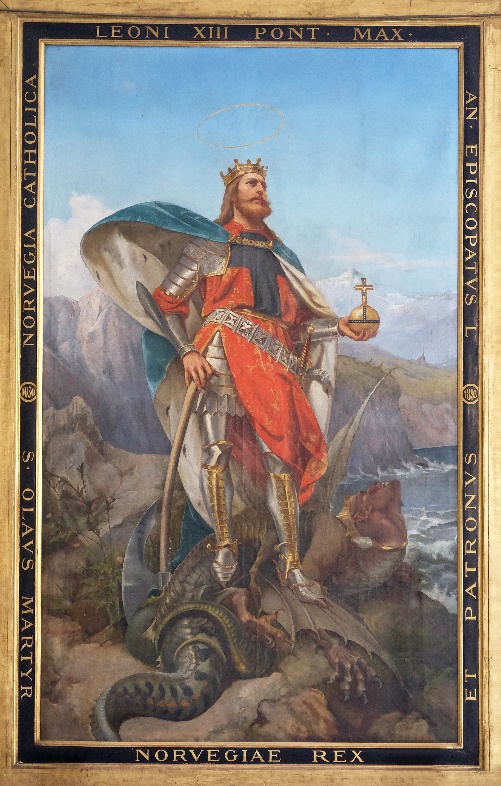 ในสมัยนั้นนอร์เวย์ถูกปกครองโดยกษัตริย์ เดนมาร์ก แต่อูลาฟได้พยายามที่จะขึ้นเป็นกษัตริย์เอง แต่คนที่ มีตำแหน่งสูงๆ และมีอำนาจ ต่างไม่เห็นด้วย และพวกเขาก็รวม กำลังขับไล่อูลาฟ์วออกจากประเทศ   อูลาฟ์วมีชัยชนะเหนือพวกเขาด้วยยุทธนาวี(การต่อสู้ ทางน้ำหรือทางเรือ) และอูลาฟ์วก็ได้ปกครองทุกพื้น ที่ของนอร์เวย์จุดประสงค์ของกษัตริย์อูลาฟ์วคือทุกคนในประเทศ นับถือศาสนาคริสต์ พระองค์ได้สร้างโบสถ์หลายแห่ง  และทำลายภาพเทพเจ้าของศาสนาอื่นๆ กษัตริย์     อูลาฟ์วสามารถชักจูงคนจำนวนมาก ให้หันมานับถือ ศาสนาคริสต์ คนที่ไม่ต้องการเป็นชาวคริสต์สามารถเลือกได้ แต่ต้องเลือกระหว่างถูกฆ่าหรือเข้าพิธีบัพติสมา คนที่พยายามต่อต้านกษัตริย์อูลาฟ์ว ถ้าไม่ถูกตัดลิ้น ก็ถูกควักลูกตาออก และบางคนถูกฝังทั้งเป็นอูลาฟ์วต้องหลบหนีออกนอกประเทศในปี 1028 กษัตริย์เดนมาร์กได้เดินทางมานอร์เวย์โดยเรือ เพื่อที่จะเอาแผ่นดินนอร์เวย์คืน ขณะนั้นกษัตริย์อูลาฟ์วเข้าใจเป็นอย่างดีว่ากองทัพของกษัตริย์เดนมาร์กนั้นมีความแข็งแกร่งกว่ากองทัพตนเองมาก กษัตริย์ อูลาฟ์วจึงตัดสินใจหนีไปที่ประเทศรัฐเซีย หลังจากใช้เวลาสองปีอาศัยอยู่ที่รัฐเซีย กษัตริย์อูลาฟ์วก็ได้รวมพลและกลับมาที่นอร์เวย์อีกครั้งการต่อสู้ที่ Stiklestadเมื่อวันที่ 29 กรกฎาคม คศ.1030 กษัตริย์อูลาฟ์วยืนรอด้วยความพร้อม ในการต่อตู้ที่ Stiklestad กับกองทัพที่มีทหารแค่ 3600 นาย ในขณะที่ คู่ต่อสู้มีทหารมากเป็นสี่เท่า การต่อสู้ครั้งนี้ เป็นสงครามแห่งการนองเลือดทหารของกษัตริย์อูลาฟ์วทำการต่อสู้อย่างเต็มที่ แต่สุดท้ายก็ต้อง ยอมแพ้ ทหารฝ่ายศัตรูคนหนึ่งใช้ขวานสับลงที่ท่อนขาด้านบนของกษัตริย์อูลาฟ์ว กษัตริย์อูลาฟ์วเสียชีวิตโดยการถูกตัดคอด้วยดาบ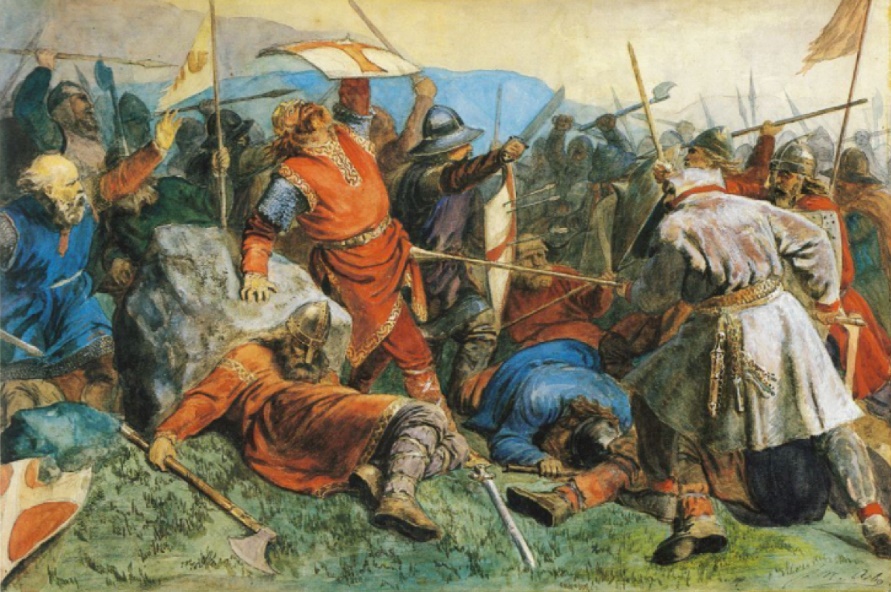 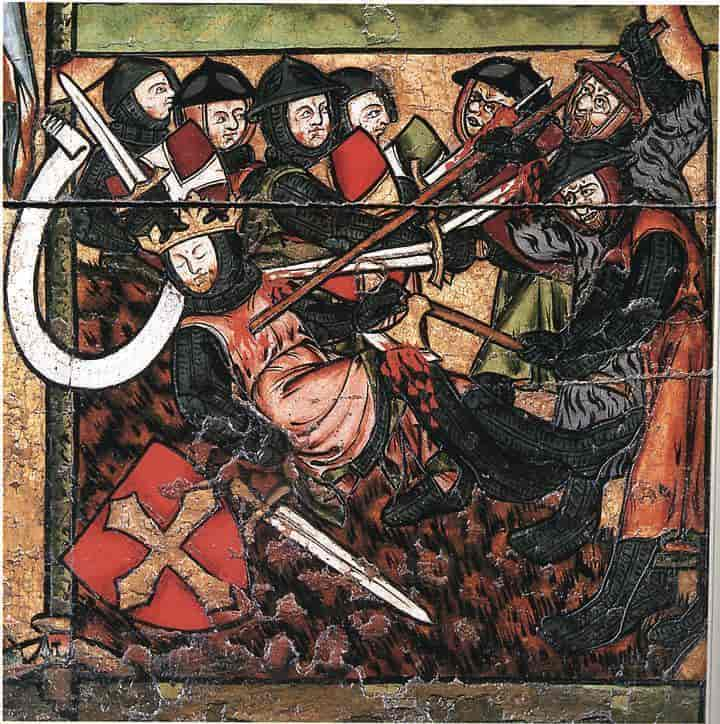 กษัตริย์อูลาฟ์วถูกประกาศให้เป็นผู้ศักดิ์สิทธิ์ พระศพของกษัตริย์อูลาฟ์วถูกฝังไว้ในทรายที่ Nidelva ในเมือง Nidaros (ปัจจุบันคือTrondheim) แต่หลังจากนั้นไม่นาก็มีการบอกเล่าของผู้คนเรื่องความมหัศจรรย์ของหลุมฝังศพ กษัตริย์อูลาฟ์ว สิบสองเดือนกับอืกห้าคืนต่อมา ซากพระศพของกษัตริย์อูลาฟ์วก็ถูกขุดขึ้นมาอีกครั้ง แต่ไม่มีกลิ่นเหมือน หลุมฝังศพทั่วๆไป หากแต่มีละอองที่สวยงามลอยขึ้นมา แก้มทั้งสองของกษัตริย์อูลาฟ์วนั้นมีสีแดงระเรื่อเหมือนคนที่ยังมีชีวิตอยู่ ผมและเล็บงอกยาวอย่างเห็นได้ชัด ราวกับว่าพระองค์ยังทรงมีชีวิตอยู่ตลอดเวลา เหตุการณ์นี้ทำให้บาทหลวงสูงสุด กษัตริย์องใหม่ขณะนั้น และประชาชนมั่นใจได้ว่า กษัตริย์อูลาฟ์วเป็นผู้ศักดิ์สิทธิ์ พระศพถูกเก็บไว้ในหีบที่สวยงาม และฝังไว้ที่โบสถ์ Klemenskirken เมือง Nidaros ด้วยเหตุนี้จึงเป็นที่มาของกษัตริย์อูลาฟ์วผู้ศักดิ์สิทธิ์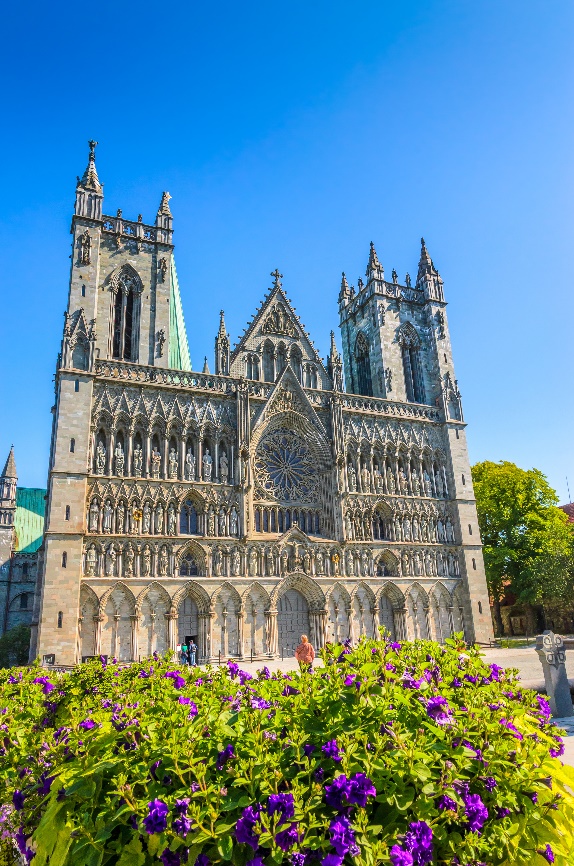 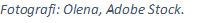 Kilder:Midgard 6, samfunnsfagGaia 6, samfunnsfag NysgjerrigperStore norske leksikon